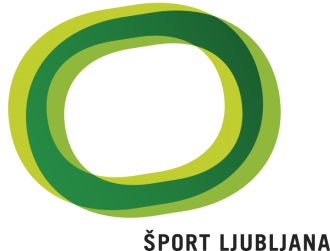 2. ODBOJKARSKI KAMP LJUBLJANADVORANA MAKSA PEČARJAVsebina:	Šport Ljubljana v sodelovanju z ljubljanskimi odbojkarskimi klubi organizira 2. ODBOJKARSKI KAMP LJUBLJANA, ki je namenjen deklicam in dečkom od 8. - 15. leta starosti. Odbojkarski kamp je namenjen športno aktivnim otrokom, ki že trenirajo odbojko, kakor tudi vsem, ki bi si želeli narediti prve odbojkarske korake. Poleg treningov odbojke v telovadnici in odbojke na mivki, bodo deklice in dečki imeli še ostale športne aktivnosti: igre z žogo, osnove atletike, osnove gimnastike, pohodništvo, plezanje, plavanje - Kopališče Kodeljevo, zabavne animacije. Vsak udeleženec prejme dve spominski majici.Program bo v času poletnih počitnic: 	1. termin: 28. JUNIJ do 2. JULIJ 2021,2. termin: 23. AVGUST do 27. AVGUST 2021.Ura:	od 8:00 – 16:00 (dodatno varstvo od 7:30 – 8:00 in od 16:00 – 16:30).Cena:	Cena / termin:  130,00 EUR; v primeru odpovedi zaradi COVID 19 razlogov vam povrnemo vplačilo v celoti.V ceni je upoštevan DDV. Cena vključuje dnevno animacijo, vodene treninge, uporabo športnih objektov, vstopnino na kopališče, malico, kosilo, varstvo, dve spominski majici.V PRIMERU SLABEGA VREMENA SE DEJAVNOSTI NA PROSTEM NADOMESTIJO Z VSEBINAMI V DVORANAH.Zaključek prijav in rok plačila je 10 dni pred pričetkom programa oziroma do zapolnitve prostih mest.Število vpisnih mest je omejeno. Minimalno število prijavljenih je 20 udeležencev. V primeru nezadostnega števila prijav si pridržujemo pravico, da program odpovemo, najkasneje 7 dni pred pričetkom programa.  Pridružujemo si pravico do prilagoditve oziroma spremembe ali odpovedi programa v povezavi z ukrepi Vlade RS in NIJZ glede COVID-19. Plačilo prvega obroka pomeni potrditev rezervacije.  V primeru odpovedi s strani udeleženca se zaračunajo administrativni in rezervacijski stroški v višini 30,00 eur.Izpolnjeno in podpisano prijavnico pošljete po e-pošti na naslov: odbojkarskikamp.ljubljana@gmail.comDEJAVNOSTI NA PROSTEM: osnove atletike na stadionu Kodeljevo, igre z žogo in spretnostmi poligoni na zunanjih športnih igriščih OŠ Maksa Pečarja, pohod po Krajinskem parku Rašica in RIC Sava, ogled Hipodroma Stožice, odbojka na mivki in disk golf na RIC Sava, plavanje in kopanje na Kopališču Kodeljevo.DEJAVNOSTI V DVORANI: 	odbojka, plezanje, štafetne igre, spretnostni poligoni, osnove gimnastike.Lokacija: 			   	Dvorana Maksa Pečarja, Črnuška 9, 1000 Ljubljana. Najmodernejša dvorana za odbojko v Ljubljani (tri velika in tri mini odbojkarska igrišča, plesna dvorana, borilnica, plezalna stena. Zunanja igrišča za odbojko, košarko, nogomet, atletsko stezo in različna multifunkcijska igrala.PLAČILO: znesek nakažete TRR: JZ ŠPORT LJUBLJANA, Celovška 25, LjubljanaSI56 0126 1603 0721 152 in sklicno številko 77777- 2300. Kot plačnika navedite ime in priimek udeleženca!	Namen: odbojkarski kamp, ime in priimek otroka.INFORMACIJE: info@sport-ljubljana.si, telefon  030 345 779.PRIJAVNICA ZA ODBOJKARSKI KAMP LJUBLJANADVORANA MAKSA PEČARJA 2021Obkrožite termin:1.TERMIN:	28.6. - 2.7.20212. TERMIN: 	23.8. – 27.8.2021IME IN PRIIMEK OTROKA:NASLOV:LETNIK ROJSTVA: PRIIMEK IN IME STARŠA: TELEFONSKA ŠTEVILKA: MAMA:				OČE:ELEKTRONSKI NASLOV:OSNOVNA ŠOLA / KLUB:ODBOJKARSKO ZNANJE (obkrožite):	dobro		osnovno znanje		začetnica/začetnikPLAVALNO ZNANJE (obkrožite):		DA				NEOPOZORILO!Pridružujemo si pravico do prilagoditve, spremembe ali odpovedi programa v povezavi z ukrepi Vlade RS in NIJZ glede COVID-19.S podpisom/potrditvijo te izjave dajem Športu Ljubljana do preklica privolitev za uporabo in obdelavo svojih osebnih podatkov (ime, priimek, fotografija, rojstni datum, naslov in elektronski naslov), ki so bili pridobljeni:ob prijavi v določeno športno aktivnost, s podpisom različnih pristopnic za rekreacijo, z izpolnitvijo vprašalnikov,  pri sodelovanju v nagradnih igrah, ob prijavah v spletnih rezervacijskih sistemih, ob prijavah na različne tečaje, ob prijavah na delovna mesta, pri uporabi spletnih storitev Športa Ljubljana. Šport Ljubljana mi lahko po elektronski ali običajni pošti posreduje vse informacije vezane na rekreacijo in ostalo ponudbo Šport Ljubljana: drsanje, plavanje, savna, fitnes, vodene vadbe, tenis, golf, atletika, kegljanje, športno streljanje, namizni tenis, dvoranski športi, rekreacija v naravi, nastanitvene kapacitete, piknik prostori,… Seznanjen sem z možnostjo, da lahko dano privolitev kadarkoli prekličem. Osebni podatki bodo uporabljeni za namene neposrednega trženja in obveščanja o ponudbi Šport Ljubljana. Šport Ljubljana bo v primeru fotografiranja na recepcijah, fotografijo uporabil izključno za namen identifikacije uporabnika ter preverbe vplačane vstopnice. Podatki bodo shranjeni do preklica. Preklic uporabe e-naslova bo omogočen na povezavi vsakega poslanega e-sporočila. Preklic uporabe ostalih podatkov je možen s pisno izjavo naslovljeno na Šport Ljubljana, Celovška cesta 25, 1000 Ljubljana oziroma na info@sport-ljubljana.si. Šport Ljubljana bo z obdelavo podatkov prenehal najkasneje v 15 dneh po prejemu preklica.OBKROŽITI:DA, podajam soglasje.Izpolnjeno in podpisano prijavnico pošljete na e-naslov: odbojkarskikamp.ljubljana@gmail.com  Kraj in datum:							Podpis starša:___________________						__________________